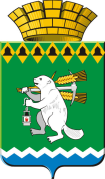                                    ОБЩЕСТВЕННАЯ ПАЛАТА Артемовского городского округа 623780, Свердловская область, город Артемовский, площадь Советов,3Повестка заседанияОбщественной палаты Артемовского городского округа21.12.202213.00Первый вопросПромежуточные итоги исполнения программы «Муниципальная модель непрерывного сопровождения профессионального самоопределения и профессиональной ориентации детей и молодежи Артемовского городского округа на 2022 – 2025 годы».Совместное обсуждение с членами Совета по образованию при главе Артемовского городского округа(повестка прилагается)Второй вопросИнформация о проведении общественного голосования по отбору территории для благоустройства в Артемовском городском округе в 2024 году по Программе «Комфортная городская среда». Докладчик: Малых Ю.А. ведущий специалист Управления по городскому хозяйству Администрации Артемовского городского округа Третий вопросУтверждение отчета о деятельности Общественной палаты Артемовского городского округа за 2022 год.Докладчик: Калугина Р.А. председатель Общественной палатыЧетвертый вопросУтверждение плана работы Общественной палаты Артемовского городского округа на 2023 год.Докладчик: Калугина Р.А. председатель Общественной палатыПятый вопросО направление членов Общественной палаты Артемовского городского округа в состав рабочей группы по охране животного мира и охране окружающей среды на территории Артемовского городского округа.Председатель Общественной палаты                                                Р.А. Калугина